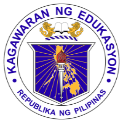              DAILY LESSON LOGSchool:DepEdClub.comGrade Level:II             DAILY LESSON LOGTeacher:File Created by Ma’am ESTRELLITA S. VINZONLearning Area:ARALING PANLIPUNAN             DAILY LESSON LOGTeaching Dates and Time:NOVEMBER 21 - 25, 2022 (WEEK 3)Quarter:2ND  QUARTEROBJECTIVESLUNESMARTESMIYERKULESHUWEBESHUWEBESBIYERNESOBJECTIVESA. Content StandardNaipamamalas ang pag-unawa sa kahalagahan ng kinabibilangang komunidad Naipamamalas ang pag-unawa sa kahalagahan ng kinabibilangang komunidad Naipamamalas ang pag-unawa sa kahalagahan ng kinabibilangang komunidad Naipamamalas ang pag-unawa sa kahalagahan ng kinabibilangang komunidad   B. Performance         StandardMalikhaing nakapagpapahayag/ nakapagsasalarawan ng kahalagahan ng kinabibilangang komunidad Malikhaing nakapagpapahayag/ nakapagsasalarawan ng kahalagahan ng kinabibilangang komunidad Malikhaing nakapagpapahayag/ nakapagsasalarawan ng kahalagahan ng kinabibilangang komunidad Malikhaing nakapagpapahayag/ nakapagsasalarawan ng kahalagahan ng kinabibilangang komunidad    C. Learning          Competency/        ObjectivesWrite the LC code for each.Nasasabi ang iba’t ibang uri ng panahong nararanasan sa sariling komunidad (tag-ulan at tag-init) AP2KOM-If-h-8 Natutukoy ang mga natural na kalamidad o sakunang madalas maganap sa sariling komunidad AP2KOM-If-h-8 Nakakukuha ng impormasyon tungkol sa mga epekto ng kalamidad sa kalagayan ng mga anyong lupa, anyong tubig at sa mga tao sa sariling komunidad AP2KOM-If-h-8 Nakakukuha ng impormasyon tungkol sa mga epekto ng kalamidad sa kalagayan ng mga anyong lupa, anyong tubig at sa mga tao sa sariling komunidad AP2KOM-If-h-8 Answer test item with 75% of success.Follow directions properly.Answer test with speed, accuracy and honestyII. CONTENTARALIN 3.3: Kapaligiran At Uri ng Panahonsa Aking KomunidadARALIN 3.3: Kapaligiran At Uri ng Panahonsa Aking KomunidadARALIN 3.3: Kapaligiran At Uri ng Panahonsa Aking KomunidadARALIN 3.3: Kapaligiran At Uri ng Panahonsa Aking KomunidadWeekly TestLEARNING RESOURCESK to12 Curriculum Guide  2016Grade 2 – AP A. ReferencesK-12 Curriculum Guide  p.22K-12 Curriculum Guide  p.22K-12 Curriculum Guide  p.22K-12 Curriculum Guide  p.221. Teacher’s Guide                   pages27-3027-3027-3027-302. Learner’s Materials pages83-9083-9083-9083-903. Textbook pages      Test Notebook             4. Additional Materials from  Learning     Resource (LR)  portallaptopB. Other Learning  ResourceLarawan, tarpapelLarawan, tarpapelLarawan, tarpapelLarawan, tarpapelPROCEDUREA. Reviewing previous   lesson or presenting the new  lessonAwit tungkol sa panahonAwit: Si Noa’y Gumawa ng Arko”Ayusin ang mga jumbled letters upang makabuo ng salita.Ayusin ang mga jumbled letters upang makabuo ng salita.B. Establishing a purpose for the               lessonMagpakita ng larawan ng iba’t-ibang uri ng panahon. Talakayin itoIpaskil ang mga larawan ng iba’t- ibang kalamidadMagpakita  ng larawan na nagpapakita ng epekto ng kalamidad sa tao at sa kalagayan ng anyong lupa/anyong tubigMagpakita  ng larawan na nagpapakita ng epekto ng kalamidad sa tao at sa kalagayan ng anyong lupa/anyong tubigC. Presenting   examples/   instances of the  new lessonIpabasa ang tsart “ Uri ng Panahon sa  Aking Komunidad”Ilahad isa-isa ang ipinahihiwatig sa bawat larawan.Alin ditto ang mga natural na kalamidad? Alin sa mga ito ang sakuna?Alin sa mga natural na kalamidad at sakunang nang-yayari sa inyong komunidad?Ano ang ipinapakita sa bawat larawan?Ano kaya ang naging dahilan kung bakit nangyari ang mga nasa larawan?Ano ang ipinapakita sa bawat larawan?Ano kaya ang naging dahilan kung bakit nangyari ang mga nasa larawan?D. Discussing new concepts and practicing new     skills #1Pasagutan ang mga tanong sa p.89Ipaliwanag ang kahulugan ng natural na kalamidad. Ibigay ang halimbawa nito.Ipaliwanag ang kahulugan ng mga sakunang nagaganap o naganap sa isang komunidad.Magbigay din ng mga halimbawa nito.Alin sa mga ito ang iyong nasaksihan sa iyong komunidad ulot ng kalamidad at sakuna?Alin sa mga ito ang iyong nasaksihan sa iyong komunidad ulot ng kalamidad at sakuna? E. Discussing new concepts and         practicing new  skills #2Ipabasa ang sitwasyon sa tsart at ipasagot ang mga ito.Tukuyin ang dapat gawin sa mga sumusunod na sitwasyon.May paparating na bagyo.Ipakita sa klase ang dalawang mga larawan mula sa takdang-aralin.Anu-ano ang iba pang maaaring maging epekto ng kalamidad sa tao at sa kalagayan ng anyong lupa at anyong tubig?Ipakita sa klase ang dalawang mga larawan mula sa takdang-aralin.Anu-ano ang iba pang maaaring maging epekto ng kalamidad sa tao at sa kalagayan ng anyong lupa at anyong tubig? F. Developing  mastery (leads to  Formative    Assessment 3)Sabihin ang nararapat gawin sa mga sumusunod na sitwasyon.1.Panahon ng tag-ulan, alin kaya ang mainam na gawing negosyo, halo-halo o lugaw at sopas? Bakit?Ayusin ang mga letra sa loob ng bahay. Isulatang nabuong salita sa papel.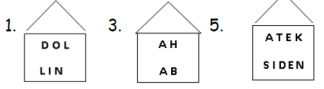 Pangkatang Gawain:Bumuo ng isang larawan na nagpapakita ng epekto ng mga kalamidad sa tao at kalagayan ng anyong lupa at tubig.Pangkatang Gawain:Bumuo ng isang larawan na nagpapakita ng epekto ng mga kalamidad sa tao at kalagayan ng anyong lupa at tubig. G. Finding practical application of  concepts and skills in daily  livingIsulat sa patlang ang Tama kung tama ang isinasaad ng pangungusap at Mali kung mali ang isinasaad ng pangungusap____1. Naka-jacket si Virginia pagpasok sa paaralan gayong napakainit at tirik ang araw.Gumawa ng katulad na flower organizer sa papel. Isulat ang mga sakuna o kalamidad namaaaring mangyari sa komunidad .Isulat ang epekto ng mga kalamidadsa tao at sa kalagayan ng mga anyong tubig at lupa sa loob ng mga ulap.Isulat ang epekto ng mga kalamidadsa tao at sa kalagayan ng mga anyong tubig at lupa sa loob ng mga ulap. H.Making generalizations  and abstractions   about the lessonAno ang iba’t-ibang uri ng panahong nararanasan sa isang komunidad?Ano ang natural na kalamidad?Ano ang sakuna?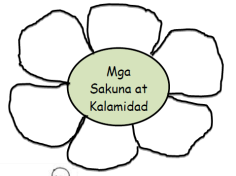 Anu-ano ang mga epekto ng kalamidad sa tao at sa kalagayan ng mga anyong tubig at anyong lupa.Anu-ano ang mga epekto ng kalamidad sa tao at sa kalagayan ng mga anyong tubig at anyong lupa.  I. Evaluating learningIguhit ang uri ng mga panahon na nararanasan mo sa iyong komunidad. Kulayan ito.Pangkatang Gawain:Magsadula ng mga pamamaraan kung paano makakaiwas sa dulot ng mga natural na kalamidad at sakuna?Dula-dulaan:Epekto ng kalamidad sa tao at sa kalagayan ng mga anyong tubig at lupa.Dula-dulaan:Epekto ng kalamidad sa tao at sa kalagayan ng mga anyong tubig at lupa. J. Additional activities  for application or  remediationMagdala ng mga larawan ng mga uri ng pananahon na nararanasan sa iyong komunidad.Magdala ng mga larawan ng maaaring msging epekto ng mga kalamidad at sakuna sa mga tao sa kalagayan ng mga nayong lupa at anyong tubig.Magpadala ng magasin na may mga larawan ng iba-ibangpagdiriwang sa Pilipinas.Magpadala ng magasin na may mga larawan ng iba-ibangpagdiriwang sa Pilipinas.IV. REMARKSV. REFLECTIONA..No. of learners who earned 80% in  the evaluationB.No. of learners        who  require additional   activities for    remediation who  scored below 80%C. Did the remedial    lessons work?  No. of learners who  have caught up with      the lessonD. No. of learners who  continue to require  remediationE. Which of my  teaching strategies  worked well? Why  did these work?Stratehiyang dapat gamitin:__Koaborasyon__Pangkatang Gawain__ANA / KWL__Fishbone Planner__Sanhi at Bunga__Paint Me A Picture__Event Map__Decision Chart__Data Retrieval Chart__I –Search__DiscussionStratehiyang dapat gamitin:__Koaborasyon__Pangkatang Gawain__ANA / KWL__Fishbone Planner__Sanhi at Bunga__Paint Me A Picture__Event Map__Decision Chart__Data Retrieval Chart__I –Search__DiscussionStratehiyang dapat gamitin:__Koaborasyon__Pangkatang Gawain__ANA / KWL__Fishbone Planner__Sanhi at Bunga__Paint Me A Picture__Event Map__Decision Chart__Data Retrieval Chart__I –Search__DiscussionStratehiyang dapat gamitin:__Koaborasyon__Pangkatang Gawain__ANA / KWL__Fishbone Planner__Sanhi at Bunga__Paint Me A Picture__Event Map__Decision Chart__Data Retrieval Chart__I –Search__DiscussionStratehiyang dapat gamitin:__Koaborasyon__Pangkatang Gawain__ANA / KWL__Fishbone Planner__Sanhi at Bunga__Paint Me A Picture__Event Map__Decision Chart__Data Retrieval Chart__I –Search__DiscussionStratehiyang dapat gamitin:__Koaborasyon__Pangkatang Gawain__ANA / KWL__Fishbone Planner__Sanhi at Bunga__Paint Me A Picture__Event Map__Decision Chart__Data Retrieval Chart__I –Search__DiscussionF. What difficulties did I encounter which my  principal or supervisor can help  me solve?Mga Suliraning aking naranasan:__Kakulangan sa makabagong kagamitang panturo.__Di-magandang pag-uugali ng mga bata.__Mapanupil/mapang-aping mga bata__Kakulangan sa Kahandaan ng mga bata lalo na sa pagbabasa.__Kakulangan ng guro sa kaalaman ng makabagong teknolohiya__Kamalayang makadayuhanMga Suliraning aking naranasan:__Kakulangan sa makabagong kagamitang panturo.__Di-magandang pag-uugali ng mga bata.__Mapanupil/mapang-aping mga bata__Kakulangan sa Kahandaan ng mga bata lalo na sa pagbabasa.__Kakulangan ng guro sa kaalaman ng makabagong teknolohiya__Kamalayang makadayuhanMga Suliraning aking naranasan:__Kakulangan sa makabagong kagamitang panturo.__Di-magandang pag-uugali ng mga bata.__Mapanupil/mapang-aping mga bata__Kakulangan sa Kahandaan ng mga bata lalo na sa pagbabasa.__Kakulangan ng guro sa kaalaman ng makabagong teknolohiya__Kamalayang makadayuhanMga Suliraning aking naranasan:__Kakulangan sa makabagong kagamitang panturo.__Di-magandang pag-uugali ng mga bata.__Mapanupil/mapang-aping mga bata__Kakulangan sa Kahandaan ng mga bata lalo na sa pagbabasa.__Kakulangan ng guro sa kaalaman ng makabagong teknolohiya__Kamalayang makadayuhanMga Suliraning aking naranasan:__Kakulangan sa makabagong kagamitang panturo.__Di-magandang pag-uugali ng mga bata.__Mapanupil/mapang-aping mga bata__Kakulangan sa Kahandaan ng mga bata lalo na sa pagbabasa.__Kakulangan ng guro sa kaalaman ng makabagong teknolohiya__Kamalayang makadayuhanMga Suliraning aking naranasan:__Kakulangan sa makabagong kagamitang panturo.__Di-magandang pag-uugali ng mga bata.__Mapanupil/mapang-aping mga bata__Kakulangan sa Kahandaan ng mga bata lalo na sa pagbabasa.__Kakulangan ng guro sa kaalaman ng makabagong teknolohiya__Kamalayang makadayuhanG. What innovation or localized materials   did I use/discover which I wish to share with other  teachers?__Pagpapanuod ng video presentation__Paggamit ng Big Book__Community Language Learning__Ang “Suggestopedia”__ Ang pagkatutong Task Based__Instraksyunal na material__Pagpapanuod ng video presentation__Paggamit ng Big Book__Community Language Learning__Ang “Suggestopedia”__ Ang pagkatutong Task Based__Instraksyunal na material__Pagpapanuod ng video presentation__Paggamit ng Big Book__Community Language Learning__Ang “Suggestopedia”__ Ang pagkatutong Task Based__Instraksyunal na material__Pagpapanuod ng video presentation__Paggamit ng Big Book__Community Language Learning__Ang “Suggestopedia”__ Ang pagkatutong Task Based__Instraksyunal na material__Pagpapanuod ng video presentation__Paggamit ng Big Book__Community Language Learning__Ang “Suggestopedia”__ Ang pagkatutong Task Based__Instraksyunal na material__Pagpapanuod ng video presentation__Paggamit ng Big Book__Community Language Learning__Ang “Suggestopedia”__ Ang pagkatutong Task Based__Instraksyunal na material